                                     	کاربرگ پرداخت اعتبار هسته پژوهشی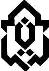    دانشگاه لرستان                                                                                                                   معاونت پژوهش و  فناوریبا سلام و احترام، حسب تأسیس هسته پژوهش با عنوان:«.....................................................»،ذیلاً گزارش عملکرد هسته به استحضار می رسد:1.اعضای هسته2.گزارش پیشرفت( گزارش فعالیت های هسته و نتایج حاصل از آن)2-1.2-2.2-3.2-4.2-5.3.گزارش هزینه کرد بودجه هسته ( اسناد هزینه کرد ضمیمه شود)     3-1.     3-2.     3-3.با توجه به نکات فوق خواهشمند است در خصوص پرداخت اعتبار مرحله دوم       سوم       هسته از طریق بنیاد ملی نخبگان اقدام لازم صورت پذیرد.رئیس محترم بنیاد نخبگان استانبا سلام و احترام، با توجه به نکات فوق، خواهمشند است برای پرداخت اعتبار مرحله دوم 	، سوم 	اقدام لازم صورت پذیرد.ردیفنام و نام خانوادگیشماره ملیمقطع تحصیلیرشته تحصیلیمسؤلیت در هسته